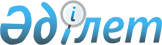 О внесении изменений и дополнения в решение Атбасарского районного маслихата от 22 декабря 2010 года № 4С 32/2 "О бюджете района на 2011-2013 годы"
					
			Утративший силу
			
			
		
					Решение Атбасарского районного маслихата Акмолинской области от 8 ноября 2011 года № 4С 39/1. Зарегистрировано Управлением юстиции Атбасарского района Акмолинской области 15 ноября 2011 года № 1-5-170. Утратило силу в связи с истечением срока применения - (письмо Атбасарского районного маслихата Акмолинской области от 4 ноября 2014 года № 194)      Сноска. Утратило силу в связи с истечением срока применения - (письмо Атбасарского районного маслихата Акмолинской области от 04.11.2014 № 194).

      В соответствии с подпунктом 4) пункта 2 статьи 106, пунктом 1 статьи 109 Бюджетного кодекса Республики Казахстан от 4 декабря 2008 года, подпунктом 1) пункта 1 статьи 6 Закона Республики Казахстан от 23 января 2001 года «О местном государственном управлении и самоуправлении в Республике Казахстан», Атбасарский районный маслихат РЕШИЛ:



      1. Внести в решение Атбасарского районного маслихата «О бюджете района на 2011-2013 годы» от 22 декабря 2010 года № 4С 32/2 (зарегистрировано в Реестре государственной регистрации нормативных правовых актов за № 1-5-154, опубликовано от 14 января 2011 года в газетах «Атбасар», «Простор») следующие изменения и дополнения:

      пункт 1 изложить в новой редакции:

      «1. Утвердить бюджет района на 2011– 2013 годы, согласно приложениям 1, 2 и 3 соответственно, в том числе на 2011 год в следующих объемах:

      «1) доходы – 2635535,9 тысяч тенге, в том числе по:

      налоговым поступлениям – 724932,0 тысячи тенге;

      неналоговым поступлениям –36612,5 тысяча тенге;

      поступлениям от продажи основного капитала – 64396,9 тысяч тенге;

      поступлениям трансфертов – 1809594,5 тысяч тенге;

      2) затраты – 2637141,9 тысяч тенге;

      3) чистое бюджетное кредитование –13946,0 тысяч тенге;

      бюджетные кредиты – 15133,0 тысячи тенге;

      погашение бюджетных кредитов – 1187,0 тысяч тенге;

      4) сальдо по операциям с финансовыми активами – 32089,6 тысяч тенге;

      приобретение финансовых активов – 32089,6 тысяч тенге;

      поступления от продажи финансовых активов государства–0 тысяч тенге;

      5) дефицит (профицит) бюджета – (-47641,6) тысяч тенге;

      6) финансирование дефицита (использование профицита) бюджета – 47641,6 тысяч тенге;

      поступление займов –67633,0 тысячи тенге;

      погашение займов –66380,8 тысяч тенге;

      используемые остатки бюджетных средств–46389,4 тысячи тенге.»;

      пункт 4 изложить в новой редакции:

      «4. Утвердить резерв местного исполнительного органа района на 2011 год в сумме 14101,1 тысяч тенге.»;

      пункт 6 изложить в новой редакции:

      «6. Учесть, что в составе расходов бюджета района на 2011 год предусмотрены целевые трансферты на развитие из республиканского бюджета на строительство водовода, площадки водопроводных сооружений и разводящей сети в ауле Есенгельды в сумме 90500,0 тысяч тенге.»;

      пункт 8 исключить;

      пункт 8-1 изложить в новой редакции:

      «8-1. Учесть, что в составе расходов бюджета района на 2011 год предусмотрены целевые текущие трансферты из областного бюджета на обеспечение стабильной работы теплоснабжающих предприятий в сумме 24996,5 тысяч тенге.»;

      дополнить пунктом 8-3 следующего содержания:

      «8-3. Учесть, что в составе расходов бюджета района на 2011 год предусмотрены целевые трансферты на развитие из областного бюджета на строительство спортивного модуля в городе Атбасар в сумме 35000,0 тысяч тенге.»;

      пункт 9 изложить в новой редакции:

      «9. Учесть, что в составе расходов бюджета района на 2011 год предусмотрены целевые текущие трансферты из республиканского бюджета на ежемесячные выплаты денежных средств опекунам (попечителям) на содержание ребенка-сироты (детей-сирот), и ребенка (детей), оставшихся без попечения родителей в сумме 13232,0 тысячи тенге.»;

      пункт 10 изложить в новой редакции:

      «10. Учесть, что в составе расходов бюджета района на 2011 год предусмотрены целевые текущие трансферты из республиканского бюджета на оснащение учебным оборудованием кабинетов физики, химии, биологии в государственных учреждениях основного среднего и общего среднего образования в сумме 4096,0 тысяч тенге.»;

      пункт 11 изложить в новой редакции:

      «11. Учесть, что в составе расходов бюджета района на 2011 год предусмотрены целевые текущие трансферты из республиканского бюджета на создание лингафонных и мультимедийных кабинетов в государственных учреждениях начального, основного среднего и общего среднего образования в сумме 5411,9 тысяч тенге.»;

      пункт 13 изложить в новой редакции:

      «13. Учесть, что в составе расходов бюджета района на 2011 год предусмотрены целевые текущие трансферты из республиканского бюджета на реализацию государственного образовательного заказа в дошкольных организациях образования в сумме 55068,0 тысяч тенге.»;

      пункт 13-1 изложить в новой редакции:

      «13-1. Учесть, что в составе расходов бюджета района на 2011 год предусмотрены целевые текущие трансферты из республиканского бюджета на увеличение размера доплаты за квалификационную категорию, учителям школ и воспитателям дошкольных организаций образования в сумме 22681,0 тысяча тенге»;

      дополнить пунктом 13-2 следующего содержания:

      «13-2. Учесть, что в составе расходов бюджета района на 2011 год предусмотрены целевые текущие трансферты из областного бюджета на капитальный ремонт детского сада № 4 города Атбасар в сумме 20000,0 тысяч тенге»;

      пункт 14 изложить в новой редакции:

      «14. Учесть, что в составе расходов бюджета района на 2011 год предусмотрены целевые текущие трансферты из республиканского бюджета на проведение противоэпизоотических мероприятий в сумме 13356,0 тысяч тенге.»;

      пункт 15 изложить в новой редакции:

      «15. Учесть, что в составе расходов бюджета района на 2011 год предусмотрены целевые текущие трансферты из республиканского бюджета для реализации мер социальной поддержки специалистов социальной сферы сельских населенных пунктов в сумме 2357,0 тысяч тенге»;

      пункт 16-1 изложить в новой редакции:

      «16-1. Учесть, что в составе расходов бюджета района на 2011 год предусмотрены целевые трансферты на развитие из республиканского бюджета на строительство и (или) приобретение жилья в рамках Программы занятости 2020 в сумме 52501,0 тысяч тенге.»;

      пункт 17 изложить в новой редакции:

      «17. Учесть, что в составе расходов бюджета района на 2011 год предусмотрены целевые текущие трансферты из областного бюджета на оказание социальной помощи участникам и инвалидам Великой отечественной войны на расходы за коммунальные услуги в сумме 1693,5 тысяч тенге.»;

      пункт 18 изложить в новой редакции:

      «18. Учесть, что в составе расходов бюджета района на 2011 год предусмотрены целевые текущие трансферты из областного бюджета на оплату за учебу в колледжах студентам из малообеспеченных семей Акмолинской области и многодетных семей сельской местности Акмолинской области в сумме 959,6 тысяч тенге.»;

      дополнить пунктом 18-2 следующего содержания:

      «18-2. Учесть, что в составе расходов бюджета района на 2011 год предусмотрены целевые трансферты на развитие из областного бюджета на увеличение уставного капитала юридических лиц в сумме 14300,0 тысяч тенге»;

      пункт 19 изложить в новой редакции:

      «19. Учесть, что в бюджете района на 2011 год предусмотрено погашение основного долга по бюджетным кредитам, выделенных в 2010 году для реализации мер социальной поддержки специалистов в сумме 1187,0 тысяч тенге.»;

      дополнить пунктом 19-4 следующего содержания:

      «19-4. Учесть, что в бюджете района на 2011 год предусмотрен возврат в вышестоящий бюджет неиспользованных бюджетных кредитов, выданных в 2010 году для реализации мер социальной поддержки специалистам в сумме 12693,8 тысяч тенге.»;

      дополнить пунктом 19-5 следующего содержания:

      «19-5. Учесть, что в бюджете района на 2011 год предусмотрен возврат бюджетных кредитов, выделенных в 2011 году из республиканского бюджета на строительство и (или) приобретение жилья в рамках Программы занятости 2020 в сумме 52500,0 тысяч тенге.»;

      дополнить пунктом 19-6 следующего содержания:

      «19-6. Учесть, что в бюджете района на 2011 год предусмотрено вознаграждение по бюджетным кредитам, выделенных из республиканского бюджета для реализации мер социальной поддержки специалистов в сумме 0,5 тысяч тенге.»;

      дополнить пунктом 19-7 следующего содержания:

      «19-7. Учесть, что в бюджете района на 2011 год предусмотрено вознаграждение по бюджетным кредитам, выданным из республиканского бюджета в 2011 году на строительство и (или) приобретение жилья по Программе занятости 2020 в сумме 1,0 тысяча тенге.»;

      приложения 1, 5 к решению Атбасарского районного маслихата «О бюджете района на 2011-2013 годы» от 22 декабря 2010 года № 4С 32/2 изложить в новой редакции согласно приложении 1, 2 к настоящему решению.



      2. Настоящее решение вступает в силу со дня государственной регистрации в Департаменте юстиции Акмолинской области и вводится в действие с 1 января 2011 года.      Председатель сессии

      районного маслихата                        Муратов Р.Р.      Секретарь Атбасарского

      районного маслихата                        Борумбаев Б.А.      «СОГЛАСОВАНО»      Аким Атбасарского района                   Аубакиров Р.Ш.

Приложение 1 к решению

Атбасарского районного

маслихата 8 ноября

2011 года № 4С 39/1

Приложение 2 к решению

Атбасарского районного

маслихата 8 ноября 2011

года № 4С 39/1 Аппарат акима района в городе, города районного

значения, поселка, аула (села), аульного (сельского) округа
					© 2012. РГП на ПХВ «Институт законодательства и правовой информации Республики Казахстан» Министерства юстиции Республики Казахстан
				КатегорияКатегорияКатегорияКатегория2011 годКлассКлассКласс2011 годПодклассПодкласс2011 годНаименование2011 годI. ДОХОДЫ2635535,91HАЛОГОВЫЕ ПОСТУПЛЕHИЯ724932,001Подоходный налог60063,02Индивидуальный подоходный налог60063,003Социальный налог395675,01Социальный налог395675,004Налоги на собственность228051,01Налоги на имущество130994,03Земельный налог26591,04Налог на транспортные средства68366,05Единый земельный налог2100,005Внутренние налоги на товары, работы и услуги35018,02Акцизы5886,03Поступления за использование природных и других ресурсов17400,04Сборы за ведение предпринимательской и профессиональной деятельности10732,05Налог на игорный бизнес1000,008Обязательные платежи, взимаемые за совершение юридически значимых действий и (или) выдачу документов уполномоченными на то государственными органами или должностными лицами6125,01Государственная пошлина6125,02НЕHАЛОГОВЫЕ ПОСТУПЛЕHИЯ36612,51Поступления части чистого дохода государственных предприятий393,05Доходы от аренды имущества, находящегося в государственной собственности2664,07Вознаграждения по кредитам, выданным из государственного бюджета0,502Поступления от реализации товаров (работ,услуг) государственными учреждениями, финансируемыми из государственного бюджета153,01Поступления от реализации товаров (работ, услуг) государственными учреждениями, финансируемыми из государственного бюджета153,004Штрафы, пени, санкции, взыскания, налагаемые государственными учреждениями, финансируемыми из государственного бюджета, а также содержащимися и финансируемыми из бюджета (сметы расходов) Национального Банка Республики Казахстан32486,01Штрафы, пени, санкции, взыскания, налагаемые государственными учреждениями, финансируемыми из государственного бюджета, а также содержащимися и финансируемыми из бюджета (сметы расходов) Национального Банка Республики Казахстан, за исключением поступлений от организаций нефтяного сектора32486,006Прочие неналоговые поступления916,01Прочие неналоговые поступления916,03ПОСТУПЛЕНИЕ ОТ ПРОДАЖИ ОСНОВНОГО КАПИТАЛА64396,903Продажа земли и нематериальных активов64396,91Продажа земли64396,94ПОСТУПЛЕНИЯ ТРАНСФЕРТОВ1809594,502Трансферты из вышестоящих органов государственного управления1809594,52Трансферты из областного бюджета1809594,5Функциональная группаФункциональная группаФункциональная группаФункциональная группа2011 годАдминистратор бюджетных программАдминистратор бюджетных программАдминистратор бюджетных программ2011 годПрограммаПрограмма2011 годНаименование2011 год12345II. Затраты2637141,901Государственные услуги общего характера200155,6112Аппарат маслихата района (города областного значения)16301,5001Услуги по обеспечению деятельности маслихата района (города областного значения)15942,0003Капитальные расходы государственных органов359,5122Аппарат акима района (города областного значения)57765,0001Услуги по обеспечению деятельности акима района ( города областного значения)57765,0123Аппарат акима района в городе, города районного значения, поселка, аула (села), аульного (сельского) округа100728,5001Услуги по обеспечению деятельности акима района в городе, города районного значения, поселка, аула (села), аульного (сельского) округа100633,5022Капитальные расходы государственных органов95,0459Отдел экономики и финансов района (города областного значения)25360,6001Услуги по реализации государственной политики в области формирования и развития экономической политики, государственного планирования, исполнения бюджета и управления

коммунальной собственностью района (города областного значения)18819,5003Проведение оценки имущества в целях налогообложения679,5004Организация работы по выдаче разовых талонов и обеспечение полноты сбора сумм от реализации разовых талонов4573,0010Организация приватизации коммунальной собственности500,0011Учет, хранение, оценка и реализация имущества, поступившего в коммунальную собственность458,6015Капитальные расходы государственных органов330,002Оборона1846,0122Аппарат акима района (города областного значения)1846,0005Мероприятия в рамках исполнения всеобщей воинской обязанности1846,0007Мероприятия по профилактике и тушению степных пожаров районного (городского) масштаба, а также пожаров в населенных пунктах, в которых не созданы органы государственной противопожарной службы0,003Общественный порядок, безопасность, правовая, судебная, уголовно-исполнительная деятельность2578,0458Отдел жилищно-коммунального хозяйства, пассажирского транспорта и автомобильных дорог района (города областного значения)2578,0021Обеспечение безопасности дорожного движения в населенных пунктах2578,004Образование1605548,2464Отдел образования района (города областного значения)1604140,8001Услуги по реализации государственной политики на местном уровне в области образования7555,0003Общеобразовательное обучение1472895,8004Информатизация системы образования в государственных учреждениях образования района (города областного значения)5845,0005Приобретение и доставка учебников, учебно-методических комплексов для государственных учреждений образования района (города областного значения)11117,0006Дополнительное образование для детей46645,0009Обеспечение деятельности организаций дошкольного воспитания и обучения19370,0015Ежемесячные выплаты денежных средств опекунам (попечителям) на содержание ребенка-сироты (детей-сирот), и ребенка (детей), оставшегося без попечения родителей13232,0020Обеспечение оборудованием, программным обеспечением детей-инвалидов, обучающихся на дому4800,0021Увеличение размера доплаты за квалификационную категорию учителям школ и воспитателям дошкольных организаций образования22681,0467Отдел строительства района (города областного значения)1407,4037Строительство и реконструкция объектов образования1407,406Социальная помощь и социальное обеспечение111451,1451Отдел занятости и социальных программ района (города областного значения)111451,1001Услуги по реализации государственной политики на местном уровне в области обеспечения занятости и реализации социальных программ для населения15603,8002Программа занятости39114,0004Оказание социальной помощи на приобретение топлива специалистам здравоохранения, образования, социального обеспечения, культуры и спорта в сельской местности в соответствии с законодательством Республики Казахстан1090,2005Государственная адресная социальная помощь1864,2006Жилищная помощь4079,0007Социальная помощь отдельным категориям нуждающихся граждан по решениям местных представительных органов9147,1010Материальное обеспечение детей-инвалидов, воспитывающихся и обучающихся на дому494,0014Оказание социальной помощи нуждающимся гражданам на дому9687,0016Государственные пособия на детей до 18 лет13270,0017Обеспечение нуждающихся инвалидов обязательными гигиеническими средствами и предоставление услуг специалистами жестового языка, индивидуальными помощниками в соответствии с индивидуальной программой реабилитации инвалида5654,2011Оплата услуг по зачислению, выплате и доставке пособий и других социальных выплат251,5021Капитальные расходы государственных органов1650,1023Обеспечение деятельности центров занятости9546,007Жилищно-коммунальное хозяйство342626,9467Отдел строительства района (города областного значения)293559,4003Строительство и (или) приобретение жилья государственного коммунального жилищного фонда90882,1004Развитие, обустройство и (или) приобретение инженерно-

коммуникационной инфраструктуры11427,3006Развитие системы водоснабжения191250,0123Аппарат акима района в городе, города районного значения, поселка, аула (села), аульного (сельского) округа2078,1009Обеспечение санитарии населенных пунктов648,0011Благоустройство и озеленение населенных пунктов1430,1458Отдел жилищно-коммунального хозяйства, пассажирского транспорта и автомобильных дорог района (города областного значения)46989,4011Обеспечение бесперебойного теплоснабжения малых городов24996,5015Освещение улиц в населенных пунктах6905,0016Обеспечение санитарии населенных пунктов8225,0017Содержание мест захоронений и захоронение безродных675,0018Благоустройство и озеленение населенных пунктов1550,4026Организация эксплуатации тепловых сетей, находящихся в коммунальной собственности районов (городов областного значения)1697,5033Развитие, обустройство и (или) приобретение инженерно-

коммуникационной инфраструктуры2940,008Культура, спорт, туризм и информационное пространство172711,1455Отдел культуры и развития языков района (города областного значения)104448,8001Услуги по реализации государственной политики на местном уровне в области развития языков и культуры4936,0003Поддержка культурно-досуговой работы59259,8006Функционирование районных (городских) библиотек37506,0007Развитие государственного языка и других языков народа Казахстана2747,0456Отдел внутренней политики района (города областного значения)16164,3001Услуги по реализации государственной политики на местном уровне в области информации, укрепления государственности и формирования социального оптимизма граждан4238,0002Услуги по проведению государственной информационной политики через газеты и журналы8275,3003Реализация региональных программ в сфере молодежной политики451,0005Услуги по проведению государственной информационной политики через телерадиовещание3200,0465Отдел физической культуры и спорта района (города областного значения)15599,0001Услуги по реализации государственной политики на местном уровне в сфере физической культуры и спорта3893,0004Капитальные расходы государственных органов2000,0006Проведение спортивных соревнований на районном (города областного значения) уровне1893,0007Подготовка и участие членов сборных команд района (города областного значения) по различным видам спорта на областных спортивных соревнованиях7813,0467Отдел строительства района (города областного значения)36499,0008Развитие объектов спорта и туризма36499,010Сельское, водное, лесное, рыбное хозяйство, особо охраняемые природные территории, охрана окружающей среды и животного мира, земельные отношения126293,7459Отдел экономики и финансов района (города областного значения)2730,2099Реализация мер по оказанию социальной поддержки специалистов2730,2473Отдел ветеринарии района (города областного значения)18722,4001Услуги по реализации государственной политики на местном уровне в сфере ветеринарии5066,4007Организация отлова и уничтожения бродячих собак и кошек300,0011Проведение противоэпизоотических мероприятий13356,0477Отдел сельского хозяйства и земельных отношений района (города областного значения)13880,6001Услуги по реализации государственной политики на местном уровне в сфере сельского хозяйства и земельных отношений (города областного значения)13880,6467Отдел строительства района (города областного значения)90960,5012Развитие объектов водного хозяйства90960,511Промышленность, архитектурная, градостроительная и строительная деятельность11367,6467Отдел строительства района (города областного значения)6786,6001Услуги по реализации государственной политики на местном уровне в области строительства6636,6017Капитальные расходы государственных органов150,0468Отдел архитектуры и градостроительства района (города областного значения)4581,0001Услуги по реализации государственной политики в области архитектуры и градостроительства на местном уровне4431,0004Капитальные расходы государственных органов150,012Транспорт и коммуникации29621,3123Аппарат акима района в городе, города районного значения, поселка, аула(села), аульного (сельского) округа720,0013Обеспечение функционирования автомобильных дорог в городах районного значения, поселках, аулах (селах), аульных (сельских) округах720,0458Отдел жилищно-коммунального хозяйства, пассажирского транспорта и автомобильных дорог района (города областного значения)28901,3023Обеспечение функционирования автомобильных дорог28901,3За счет средств бюджета района (города областного значения)13Прочие25844,1458Отдел жилищно-коммунального хозяйства, пассажирского транспорта и автомобильных дорог района (города областного значения)6663,0001Услуги по реализации государственной политики на местном уровне в области жилищно-коммунального хозяйства, пассажирского транспорта и автомобильных дорог6663,0459Отдел экономики и финансов района (города областного значения)14101,1012Резерв местного исполнительного органа района (города областного значения)14101,1469Отдел предпринимательства района (города областного значения)5080,0001Услуги по реализации государственной политики на местном уровне в области развития предпринимательства и промышленности4681,4003Поддержка предпринимательской деятельности398,614Обслуживание долга1,5459Отдел экономики и финансов района (города областного значения)1,5021Обслуживание долга местных исполнительных органов по выплате вознаграждений и иных платежей по займам из областного бюджета1,515Трансферты7096,8459Отдел экономики и финансов района (города областного значения)7096,8006Возврат неиспользованных (недоиспользованных) целевых трансфертов6480,8024Целевые текущие трансферты в вышестоящие бюджеты в связи с передачей функций государственных органов из нижестоящего уровня государственного управления в вышестоящий616,0III. Чистое бюджетное кредитование13946,0Бюджетные кредиты15133,007Жилищно-коммунальное хозяйство0467Отдел строительства района (города областного значения)0003Строительство и (или) приобретение жилья государственного коммунального жилищного фонда0,010Сельское, водное, лесное, рыбное хозяйство, особо охраняемые природные территории, охрана окружающей среды и животного мира, земельные отношения15133,0459Отдел экономики и финансов района (города областного значения)15133,0018Бюджетные кредиты для реализации мер социальной поддержки специалистов15133,05Погашение бюджетных кредитов1187,001Погашение бюджетных кредитов1187,01Погашение бюджетных кредитов, выданных из государственного бюджета1187,0IV. Сальдо по операциям с финансовыми активами32089,6Приобретение финансовых активов32089,613Прочие32089,6459Отдел экономики и финансов района (города областного значения)17789,6014Формирование или увеличение уставного капитала юридических лиц17789,6458Отдел жилищно-коммунального хозяйства, пассажирского транспорта и автомобильных дорог района (города областного значения)14300,0065Формирование или увеличение уставного капитала юридических лиц14300,0КатегорияКатегорияКатегорияКатегорияКлассКлассКласс6Поступления от продажи финансовых активов государства0,001Поступления от продажи финансовых активов государства0,0Поступления от продажи финансовых активов внутри страны0,0V. Дефицит (профицит) бюджета-47641,6VI. Финансирование дефицита (использование профицита) бюджета47641,67Поступление займов67633,001Внутренние государственные займы67633,0Договоры займа67633,016Погашение займов66380,8459Отдел экономики и финансов района (города областного значения)66380,8005Погашение долга местного исполнительного органа перед вышестоящим бюджетом53687,0022Возврат неиспользованных бюджетных кредитов, выданных из местного бюджета12693,88Используемые остатки бюджетных средств46389,401Остатки бюджетных средств46389,4Свободные остатки бюджетных средств46389,4Функциональная группаФункциональная группаФункциональная группаФункциональная группа2011 годАдминистратор бюджетных программАдминистратор бюджетных программАдминистратор бюджетных программ2011 годПрограммаПрограмма2011 годНаименование2011 год01Государственные услуги общего характера100728,5123Аппарат акима Борисовского сельского округа Атбасарского района5919,6001Услуги по обеспечению деятельности акима района в городе, города районного значения, поселка, аула (села), аульного (сельского) округа5919,6123Аппарат акима Есенгельдинского аульного округа Атбасарского района5017001Услуги по обеспечению деятельности акима района в городе, города районного значения, поселка, аула (села), аульного (сельского) округа5017123Аппарат акима Макеевского сельского округа Атбасарского района4863,3001Услуги по обеспечению деятельности акима района в городе, города районного значения, поселка, аула (села), аульного (сельского) округа4863,3123Аппарат акима Мариновского сельского округа Атбасарского района7088,9001Услуги по обеспечению деятельности акима района в городе, города районного значения, поселка, аула (села), аульного (сельского) округа7088,9123Аппарат акима Новоалександровского сельского округа Атбасарского района5263,8001Услуги по обеспечению деятельности акима района в городе, города районного значения, поселка, аула (села), аульного (сельского) округа5263,8123Аппарат акима Новосельского сельского округа Атбасарского района7026,4001Услуги по обеспечению деятельности акима района в городе, города районного значения, поселка, аула (села), аульного (сельского) округа7026,4123Аппарат акима Октябрьского сельского округа Атбасарского района5287,4001Услуги по обеспечению деятельности акима района в городе, города районного значения, поселка, аула (села), аульного (сельского) округа5287,4123Аппарат акима Покровского сельского округа Атбасарского района6314,2001Услуги по обеспечению деятельности акима района в городе, города районного значения, поселка, аула (села), аульного (сельского) округа6314,2123Аппарат акима Полтавского сельского округа Атбасарского района5508,4001Услуги по обеспечению деятельности акима района в городе, города районного значения, поселка, аула (села), аульного (сельского) округа5508,4123Аппарат акима Сепеевского сельского округа Атбасарского района4971,1001Услуги по обеспечению деятельности акима района в городе, города районного значения, поселка, аула (села), аульного (сельского) округа4971,1123Аппарат акима Сергеевского сельского округа Атбасарского района6175,5001Услуги по обеспечению деятельности акима района в городе, города районного значения, поселка, аула (села), аульного (сельского) округа6175,5123Аппарат акима Сочинского сельского округа Атбасарского района5253001Услуги по обеспечению деятельности акима района в городе, города районного значения, поселка, аула (села), аульного (сельского) округа5253123Аппарат акима Тельманского сельского округа Атбасарского района6560,4001Услуги по обеспечению деятельности акима района в городе, города районного значения, поселка, аула (села), аульного (сельского) округа6560,4123Аппарат акима Шункыркольского сельского округа Атбасарского района5697,7001Услуги по обеспечению деятельности акима района в городе, города районного значения, поселка, аула (села), аульного (сельского) округа5697,7123Аппарат акима Ярославского сельского округа Атбасарского района6695,4001Услуги по обеспечению деятельности акима района в городе, города районного значения, поселка, аула (села), аульного (сельского) округа6695,4123Аппарат акима города Атбасар Атбасарского района13086,4001Услуги по обеспечению деятельности акима района в городе, города районного значения, поселка, аула (села), аульного (сельского) округа12991,4022Капитальные расходы государственных органов9507Жилищно-коммунальное хозяйство2078,1123Аппарат акима Октябрьского сельского округа Атбасарского района168009Обеспечение санитарии населенных пунктов168123Аппарат акима Сочинского сельского округа Атбасарского района54011Благоустройство и озеленение населенных пунктов54123Аппарат акима города Атбасар Атбасарского района1856,1009Обеспечение санитарии населенных пунктов480011Благоустройство и озеленение населенных пунктов1376,112Транспорт и коммуникации720123Аппарат акима Есенгельдинского аульного округа Атбасарского района180013Обеспечение функционирования автомобильных дорог в городах районного значения, поселках, аулах (селах), аульных (сельских) округах180123Аппарат акима Сепеевского сельского округа Атбасарского района180013Обеспечение функционирования автомобильных дорог в городах районного значения, поселках, аулах (селах), аульных (сельских) округах180123Аппарат акима Октябрьского сельского округа Атбасарского района180013Обеспечение функционирования автомобильных дорог в городах районного значения, поселках, аулах (селах), аульных (сельских) округах180123Аппарат акима Шункыркольского сельского округа Атбасарского района180013Обеспечение функционирования автомобильных дорог в городах районного значения, поселках, аулах (селах), аульных (сельских) округах180